Выполнила: Малашенкова В.В. (2-ая младшая группа)Рисование нетрадиционным способом (ватными палочками)Дети знакомятся с материалом для рисования: гуашь, ватные палочки, образцы салюта.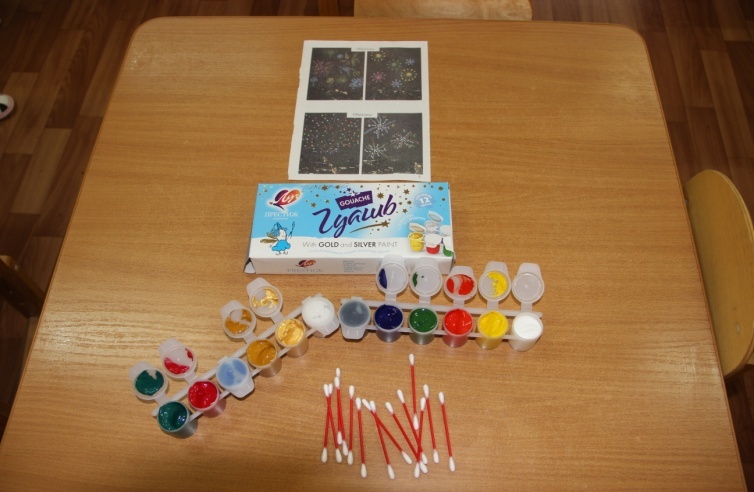 Демонстрация образцов салюта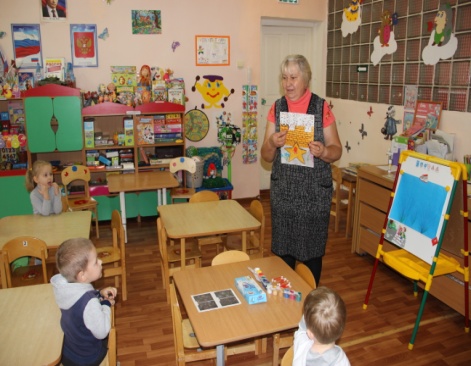 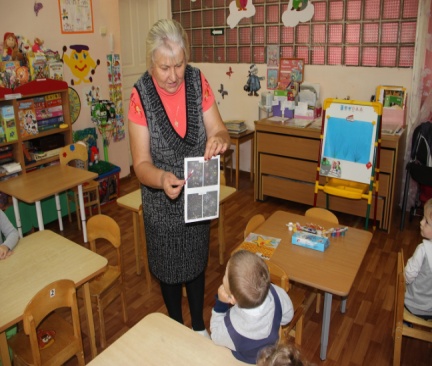 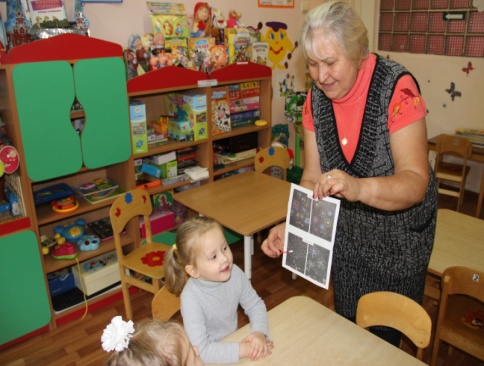 Коллективная работа детей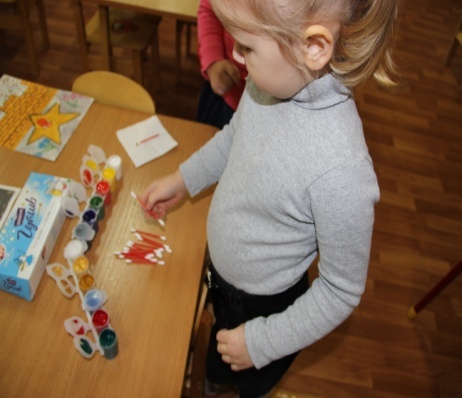 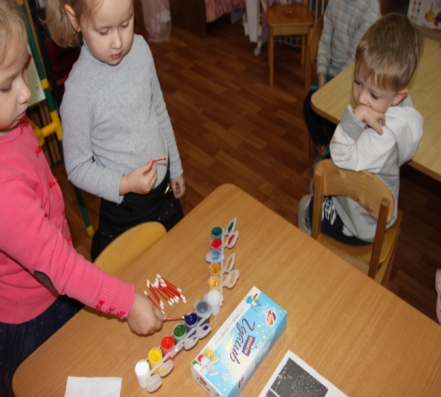 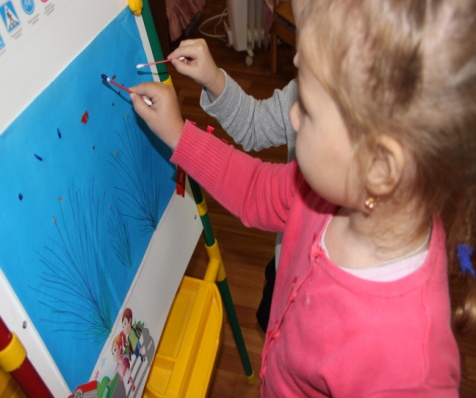 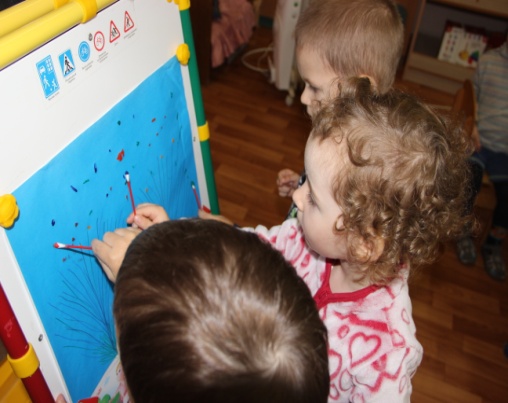 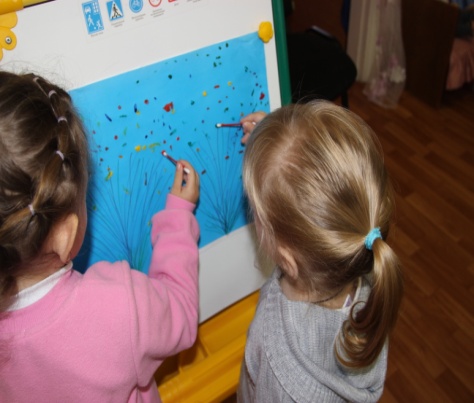 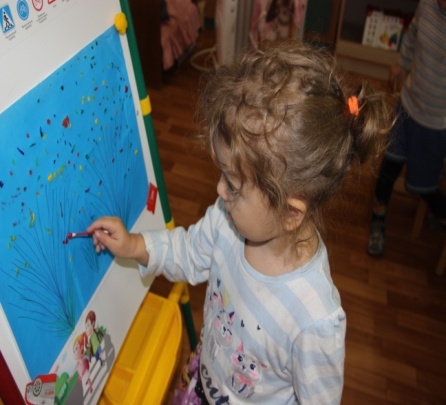 Готовая работа детей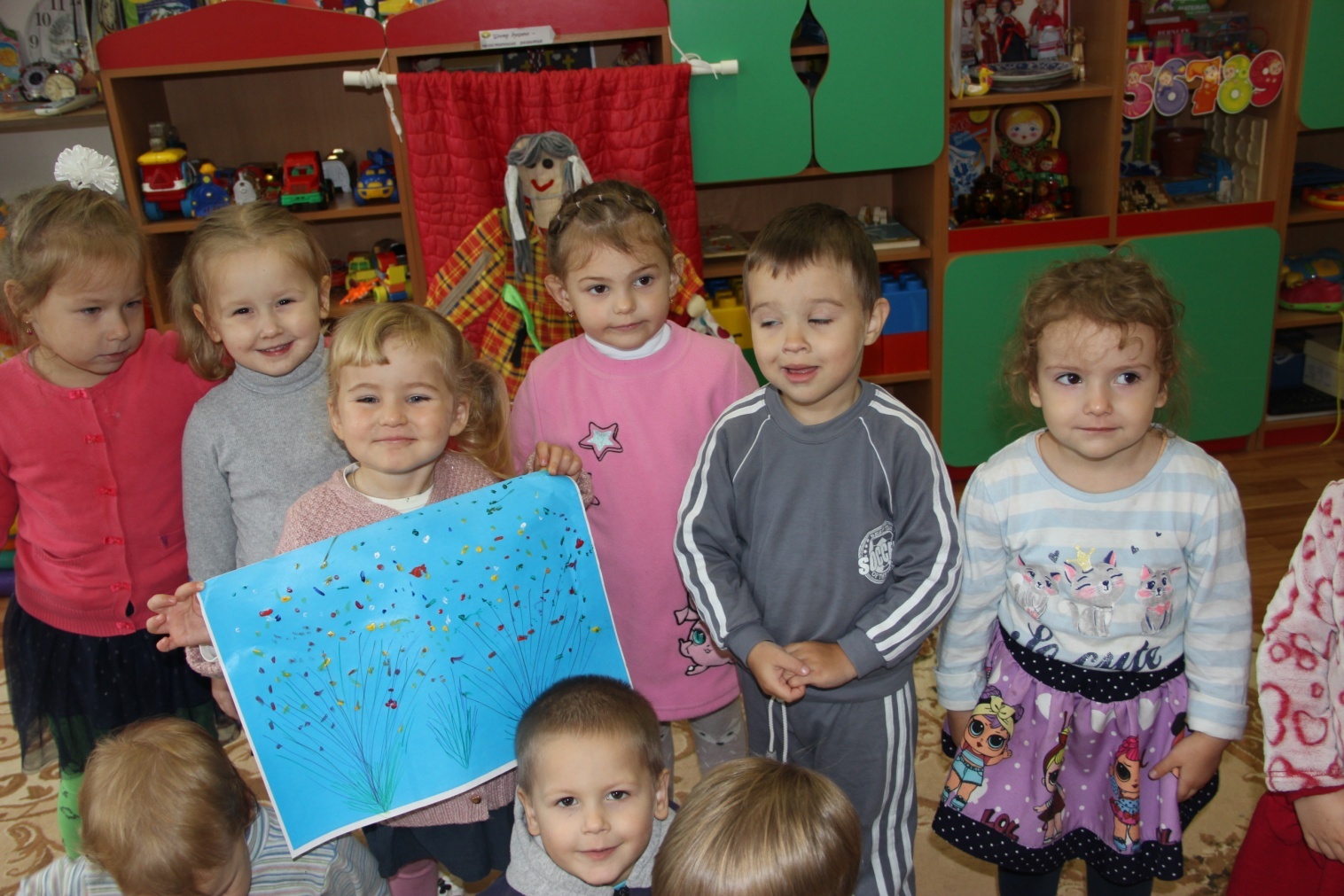 Выполнила: Малашенкова В.В.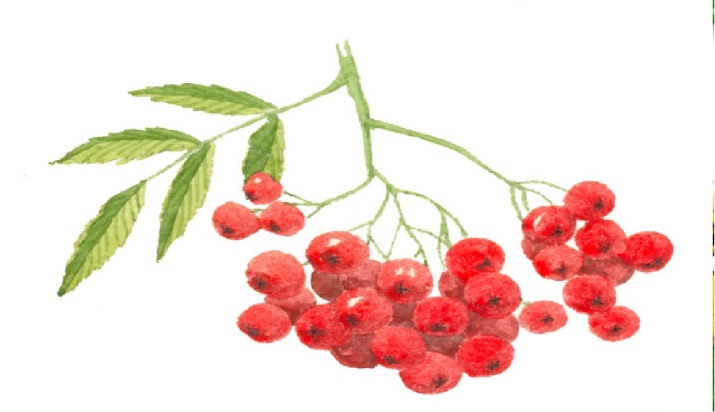 Рисование нетрадиционным способом: пальчиками.Дидактическая игра «Соберём рябинку» (дети берут по одному красному кружку – «рябинки»  и затем должны наклеить  на общую ветку рябины, причём красный кружок должен совпасть с белым на рисунке)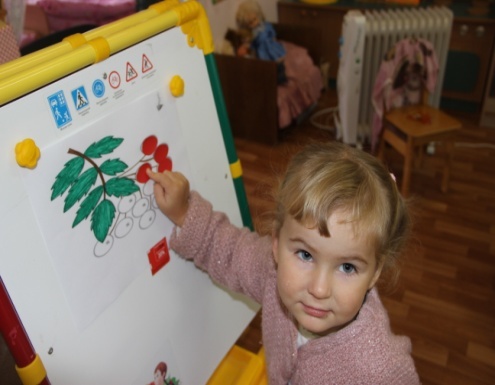 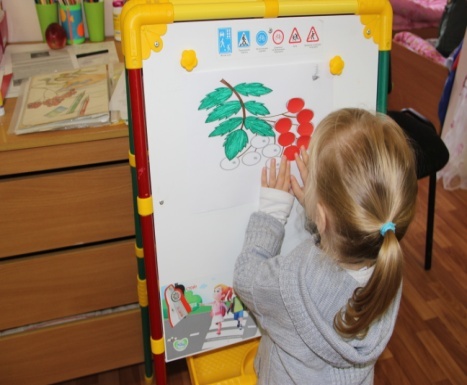 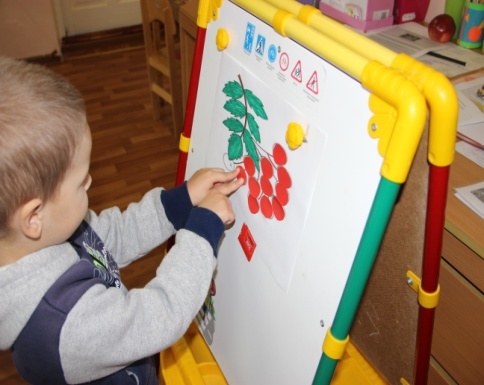 Итог игры: готовая ветка рябины.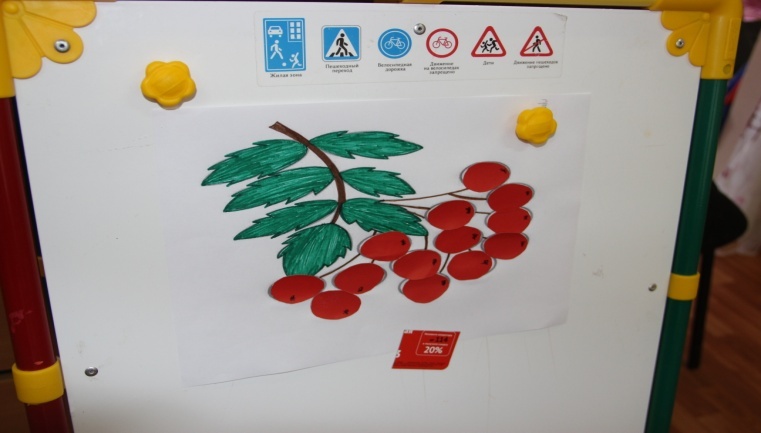 Работа детей над своей веточкой рябины, пальчиковое рисование.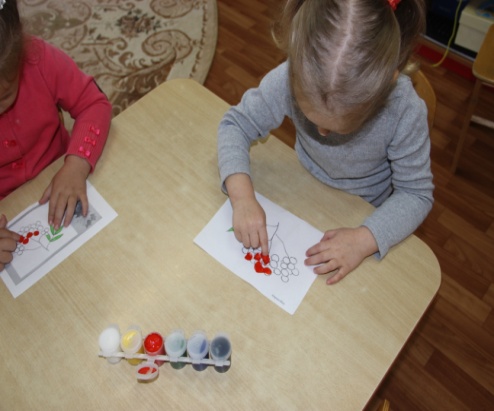 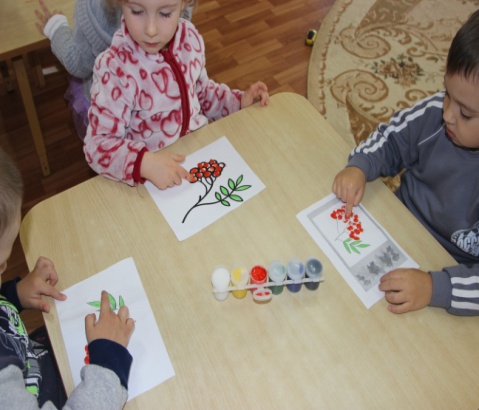 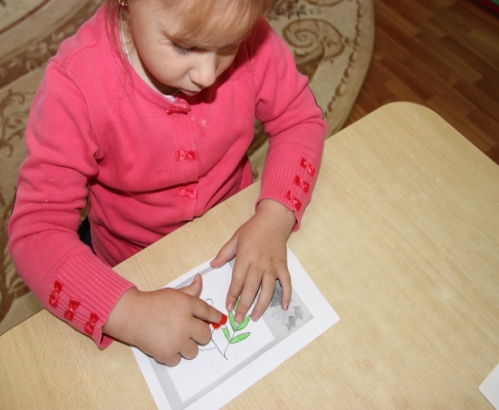 Дети дарят свои веточки рябинки птичке – невеличке.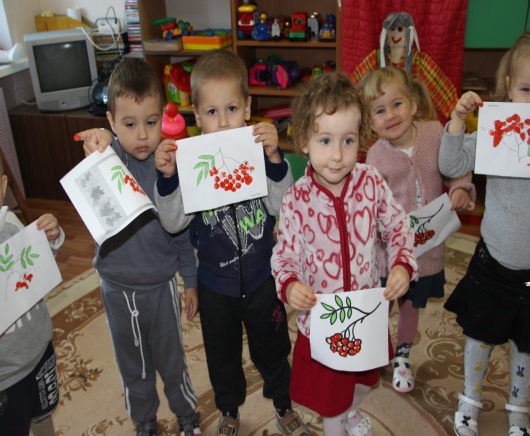 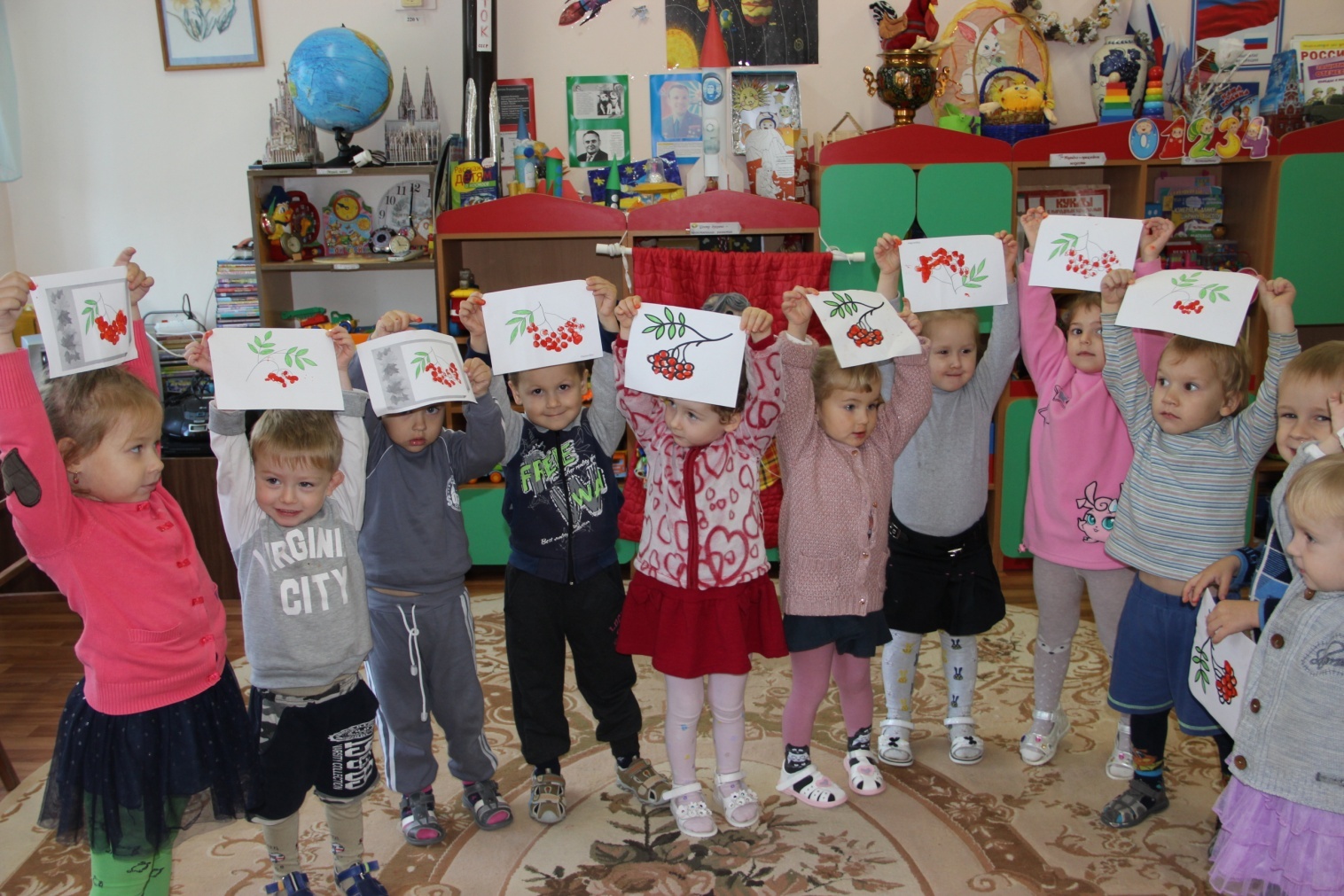 Выполнила: Малашенкова В.В. (вторая младшая группа)Нетрадиционное рисование : штампы.Подвижная игра «Огород» (дети должны положить в корзинку тот овощ,  о котором говорится в стихотворении: «Ты морковка не зевай, а в корзину полезай» и т. д.) 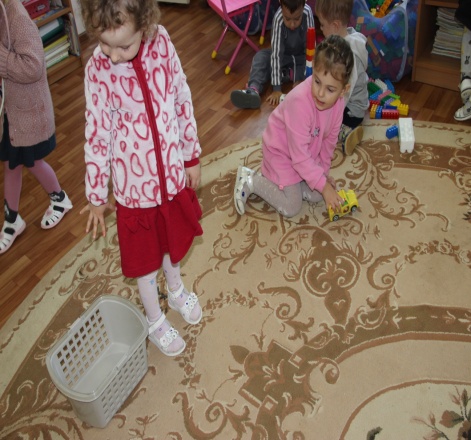 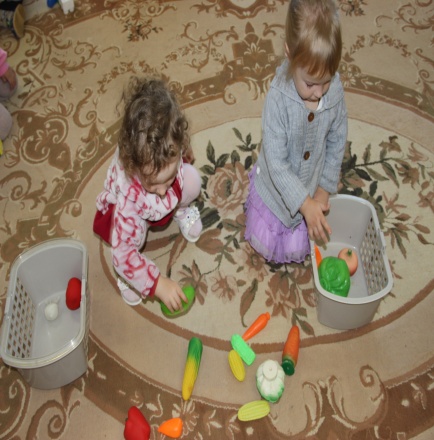 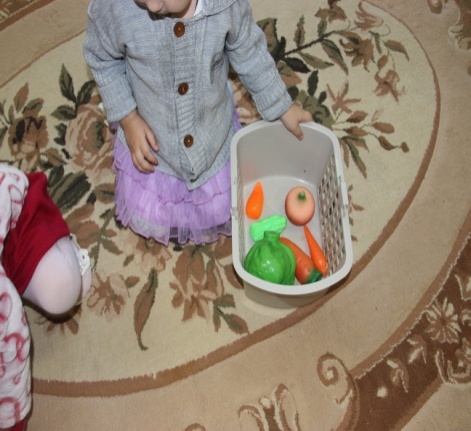 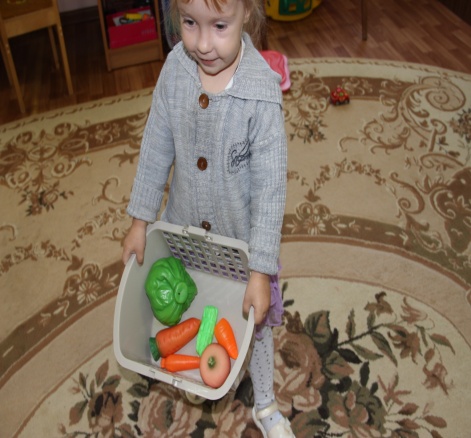 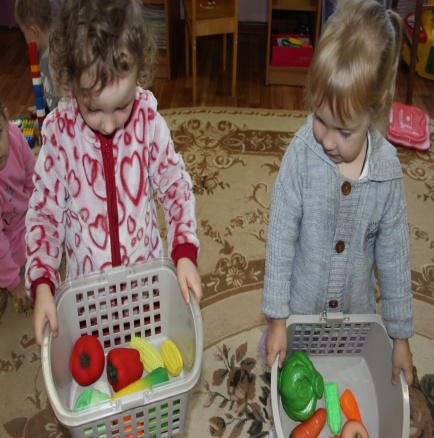 Познавательная игра «Овощи для консервации»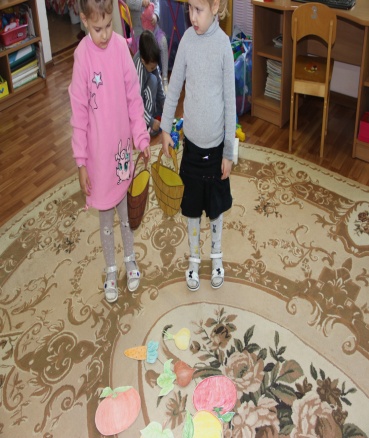 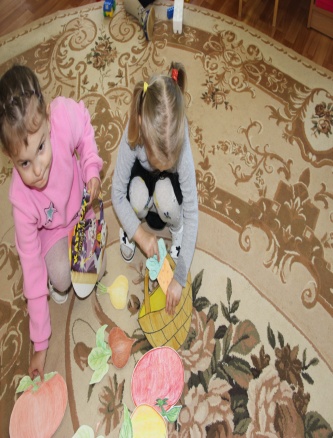 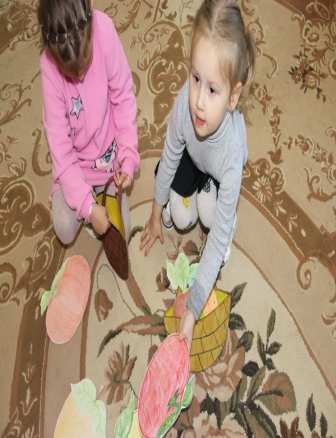 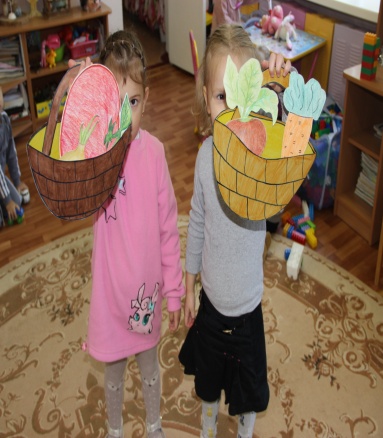 Консервируем собранный урожай на зиму «Огуречик и Синьор – помидор»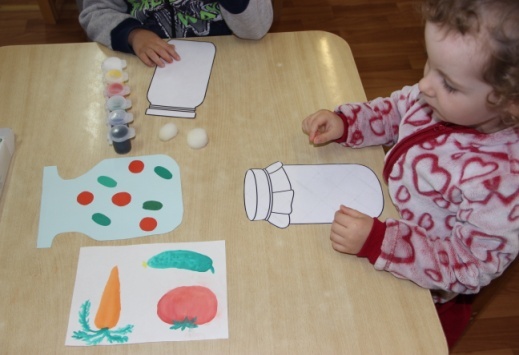 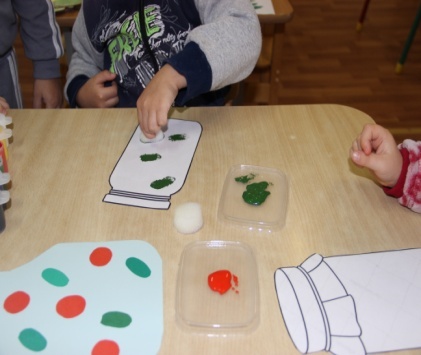 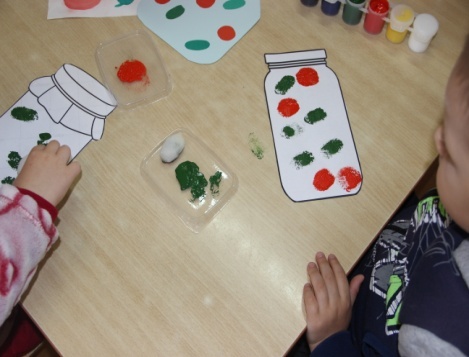 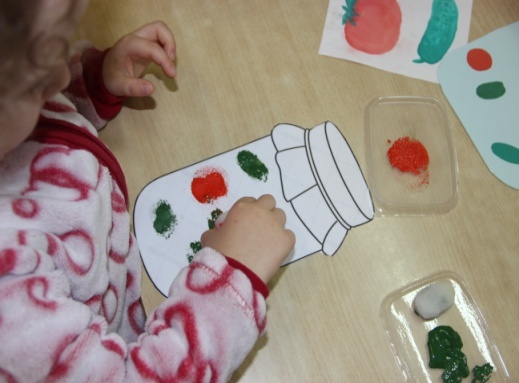 «Не забудь меня дружок, запасай здоровье впрок!»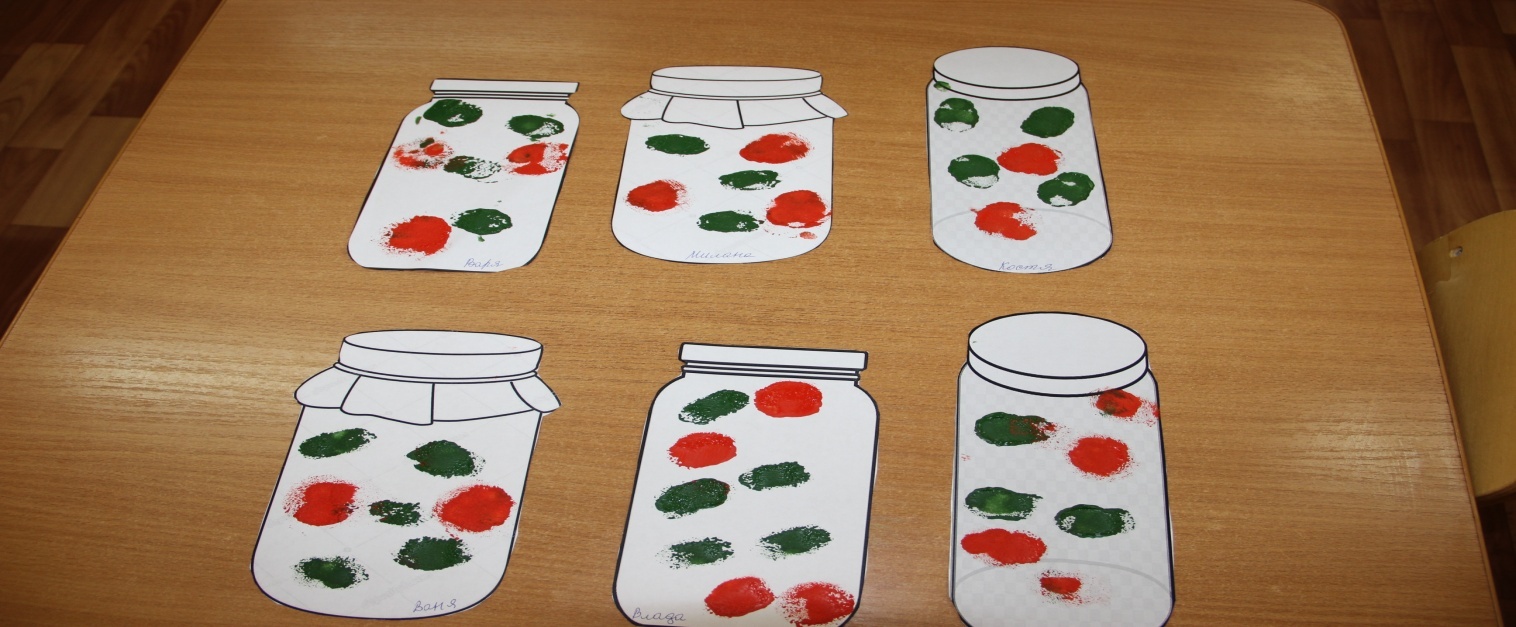 